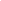 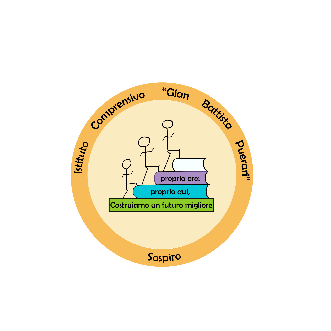 Curricolo di FRANCESEClasse 3° Anno Scolastico 2021/2022AREA LINGUISTICACOMPETENZEOBIETTIVI DI APPRENDIMENTOCONTENUTIComprendere brevi e semplici messaggi orali relativi ad ambiti familiariComunicare e descrivere oralmente in situazioni che richiedono solo uno scambio di informazioni sempliciLeggere brevi testi con tecniche adeguate allo scopoComprendere brevi e semplici messaggi scritti relativi ad ambiti familiariDescrivere per iscritto, in modo semplice, aspetti del proprio vissuto e del proprio ambienteDescrivere in termini semplici aspetti del proprio vissuto e del proprio ambiente ed elementi che si riferiscono a bisogni immediatiSvolgere compiti seguendo le indicazioni date in lingua straniera dall’insegnanteStabilire relazioni tra semplici elementi linguistico-comunicativi e culturali propri della lingua di studioUsare la lingua per apprendere semplici argomenti anche di ambiti disciplinari diversiComprensione orale: Comprendere brevi conversazioni in situazioni sociali di compravendita (nei negozi, al ristorante)Comprendere semplici conversazioni finalizzate alla richiesta di un itinerario, agli spostamenti in città e alle proposte di usciteComprendere semplici conversazioni in cui si parla di progetti immediati e di vacanzaComprendere conversazioni in cui si esprimono sensazioni fisiche, giudizi, opinioni – rispetto a tematiche noteComprendere testi sul tema del lavoro Comprendere una guida turisticaComprendere dialoghi al telefonoComprendere testi sul tema dell’ecologia e del volontariatoComprendere testi su tecnologia e mediaProduzione e interazione orale: Interagire con negozianti o compratori in situazioni di compravendita: richiedere informazioni relative ai prodotti, chiedere ed indicare il prezzo di un prodotto, ordinare al ristoranteInteragire con sconosciuti per strada chiedendo e fornendo indicazioni stradaliInteragire con un compagno spiegando o domandando progetti imminenti o relativi alle proprie vacanzeInteragire con un compagno esprimendo sensazioni fisiche, opinioni (anche rispetto a un piatto, un prodotto acquistato), giudizi nteragire con un compagno parlando di vacanzeInteragire con un compagno parlando di qualità, difetti, attitudini e capacitàDescrivere un’immagineRaccontare aneddoti legati ad esperienze di viaggioParlare di buone / cattive abitudini in tema di ecologiaEsprimere opinioni su quello che si può fare per l’ambienteDare consigli su come mettere in atto la raccolta differenziataParlare di sensazioni ed emozioniParlare di social networkComprensione scritta: Comprendere testi semplici in sui si parla di tragitti e indicazioni stradaliComprendere testi semplici in cui si parla di attività da svolgere nel week-end e nel tempo libero.Comprendere testi semplici relativi a situazioni sociali di compravendita (nei negozi, al ristorante)Comprendere semplici testi relativi alla richiesta di un itinerario, agli spostamenti in città e alle proposte di usciteComprendere semplici testi in cui si parla di progetti immediati e di vacanzaComprendere testi in cui si esprimono sensazioni fisiche, giudizi, opinioni – rispetto a tematiche noteComprendere un’offerta di lavoroComprendere la presentazione di un itinerario di viaggioComprendere testi sul tema dell’ecologia e dei mediaComprendere testi su tecnologia e mediaProduzione scritta:Descrivere un piatto e una ricettaDescrivere un percorso e un itinerario al fine di essere comprensibile per color che richiedono un’informazioneRaccontare dei propri progetti imminenti o futuri (vacanza)crivere una e-mail in cui si parla delle prossime vacanzeDescrivere il carattere di un amicoScrivere una e-mail in risposta ad un’offerta di lavoro /stageScrivere la propria presentazioneRaccontare un’avventuraScrivere un breve testo argomentativoRiflessione sulla linguaStruttureLes « gallicismes »Les comparatifs et les superlatifsLe conditionnel de politesseOui / Si / NonLes adjectifs irréguliers (beau, nouveau, vieux)Le pronom Y et enLes pronoms personnels COD (révision) et COILes nombres ordinauxLes articles partitifsLes adverbes de quantitéLa négation avec : plus / rien / personne / jamaisLe passé composé => le participe passéLe futur simpleLes expressions de temps au passé et au futurLes adjectifs indéfinisLes verbes : prendre, mettreLes verbes pronominauxLes verbes en –ir : finir et sortirLes verbes savoir, connaitre, boire, vivre, partirLes adverbes d’intensitéLes pronoms relatifs : qui et queC’est / Il estL’imparfaitIl y a / DepuisLes pronoms relatifs: dont et oùLe conditionnelL’hypothèseLe discours indirect au présentLes verbes : essayer, recevoir, sentir, voir, croire, direFunzioni comunicativeFaire des achatsSolliciter et exprimer un jugementDemander et indiquer un itinéraireSe déplacer dans la villeFrire des propositions accepter et refuserParler de ses projets immédiatsFaire des coursesExpliquer une recette de cuisineCommander au restaurantExprimer son opinion sur un platParler du temps qu’il faitParler de ses projets de vacancesConstruire un récit au passéParler de ses aptitudes et capacitésExprimer ses sensations et ses émotionsParler au téléphoneDécrire une imageDonner son opinionDonner des conseils et des recommandationsUtiliser des instruments numériquesLessicoLes magasins => les commerces et les commerçantsLes lieux de la villeLes moyens de transportLes sortiesLes aliments => les quantités et les emballagesLes repas et les lieux de restauration, le menu, les ustensiles de tableLes qualités et les défautsLes professionsles lieux de travailLe tourismeL’environnementLes médiasL’informatiqueFoneticaLes sons [y] et [u]Le son [wa]Le son [o]Le son [Ɛ]Les voyelles nasales [ᴐ]Les sons [∫] et [s]Le h muet et le h aspiréLes sons [l] et [j]Les voyelles nasales [ã], [ɛ̃] et [œ̃]Les sons [s] et [z]Les sons [aj] et [ɛj]Conoscere i principali processi di trasformazione di risorse o di produzione di beni. Conoscere il materiale, forma, funzione di oggetti, strumenti e macchine di uso comuneUtilizzare comunicazioni procedurali e istruzioni tecniche per eseguire compiti operativiRealizzare rappresentazioni grafiche utilizzando elementi del disegno geometricoUtilizzare le tecnologie digitali con dimestichezza e spirito critico e responsabile per apprendereObiettivo trasversaleUtilizzare le informazioni apprese o vissute in esperienze di vita personali per usare e applicare conoscenze in contesti nuoviOrganizzare il proprio apprendimento con il metodo e le strategie appresePartecipa in modo efficace e costruttivo al lavoro di gruppo, tentando di risolvere i conflitti nelle situazioni in cui si renda necessarioObiettivo trasversaleSaper tradurre le idee in azione utilizzando la propria creatività e misurandosi con novità e imprevistiObiettivo trasversaleCogliere, anche attraverso confronti, la diversità culturale e linguistica in Europa e in altre parti del mondo e la necessità di preservarlaConoscenza della cultura e della civiltàCultura e civiltàL’Union EuropéenneLa ProvenceLes Restaurants du Cœur Les réseaux sociaux et moi